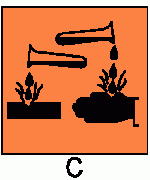 Karta charakterystyki z dnia 21/2/2013, wersja 11. IDENTYFIKACJA SUBSTANCJI/MIESZANINY ORAZ FIRMY/PRZEDSIĘBIORSTWA1.1. Identyfikator produktuIdentyfikacja mieszaniny:Nazwa handlowa: 	UNIWERSALNY ŚRODEK DO USUWANIA KAMIENIA 1 l / DECALCIFICANTE UNIVERSALE 1 lt ELECTROLUXKod handlowy: 	90297935451.2. Odpowiednie zidentyfikowane zastosowania substancji lub mieszaniny i zastosowania odradzanePrzeznaczenie:Uniwersalny środek do usuwania kamienia1.3. Dane dotyczące dostawcy karty charakterystykiZakład pracy:AXOR SRL Via dell'Artigianato 8 35020 Pernumia (PD)Nr telefonu 0039 429763476Osoba odpowiedzialna za kartę charakterystyki:axor@axor.net1.4. Numer telefonu alarmowego2. IDENTYFIKACJA ZAGROŻEŃ2.1. Klasyfikacja substancji lub mieszaninyKryteria określone w dyrektywie 67/548/CE, 99/45/WE z późniejszymi zmianami:Właściwości / symbole:C ŻrącyZwroty R:R34 Powoduje oparzenia.Szkodliwe działania fizykochemiczne; działania szkodliwe dla zdrowia człowieka i środowiska naturalnego: Brak innych zagrożeń2.2. Elementy etykietySymbole:C ŻrącyZwroty R:R34 Powoduje oparzenia.Zwroty S:S2 Chronić przed dziećmi.S 26 – Zanieczyszczone oczy przemyć natychmiast dużą ilością wody i zasięgnąć porady lekarza,S28 Zanieczyszczoną skórę przemyć natychmiast dużą ilością wody. (Określa producent).S36/39 Nosić odpowiednią odzież ochronną i okulary lub ochronę twarzy.S 45 – W przypadku awarii lub jeżeli źle się poczujesz, niezwłocznie zasięgnij porady lekarza – jeżeli to możliwe, pokaz etykietę.Skład produktu: Lista wszystkich składników, według zmniejszającego się udziału wagowego, podzielonych na kategorie  procentów wagowych (Reg 648/2004/WE An. VII, C).2.3. Inne zagrożeniavPvB Substancje: Brak - Substancje PBT: BrakInne zagrożenia:Brak innych zagrożeń3. SKŁAD / INFORMACJA O SKŁADNIKACH3.1. SubstancjeND3.2. MieszaninyNiebezpieczne składniki w rozumieniu dyrektywy EWG 67/548 i rozporządzenia CLP oraz powiązana klasyfikacja:6% - 10% ; kwas amidosulfonowy (kwas sulfaminowy, kwas amidosiarkowy)Numer indeksu: 016-026-00-0, CAS: 5329-14-6, EC: R 226/-218/-8:Xi; R36/38-52/53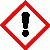   3.3/2 Podrażnienie oczu 2 H319
  3.2/2 Podrażnienie skóry 2 H315
4.1/C3 Wodne Chroniczne 3 H4120,5% - 3% KWAS CYTRYNOWY JEDNOWODNYNr REACH: 01-2119457026-42, CAS: 5949-29-1, EC: 201-069-1Xi; R364. POSTĘPOWANIE PODCZAS UDZIELANIA PIERWSZEJ POMOCY4.1. Opis środków pierwszej pomocyW przypadku kontaktu ze skórą:Natychmiast zdjąć skażoną odzież.ZAPEWNIĆ NATYCHMIASTOWĄ POMOC LEKARSKĄ.Zdjąć zanieczyszczoną odzież i usunąć ją w bezpieczny sposób.W przypadku kontaktu ze skórą natychmiast zmyć wodą z mydłem.W przypadku kontaktu z oczami:W przypadku kontaktu z oczami, przemywać wystarczająco długi czas wodą przy otwartych powiekach, a następnie natychmiast udać się do okulisty.Chronić nieuszkodzone oko.W przypadku połknięcia:NIE wywoływać wymiotów.W przypadku przedostania się do dróg oddechowych:Wynieść poszkodowanego na świeże powietrze i zapewnić ciepło i spokój.4.2. Najważniejsze objawy i skutki, zarówno ostre, jak i opóźnioneBrak4.3. Wymagana natychmiastowa pomoc lekarska i specjalistyczne leczenieW przypadku awarii lub złego samopoczucia, niezwłocznie zasięgnąć porady lekarza (w miarę możliwości pokazać regulamin stosowania lub kartę charakterystyki).Leczenie: Brak5. POSTĘPOWANIE W PRZYPADKU POŻARU5.1. Środki gaśniczeOdpowiednie środki gaśnicze:Woda.Dwutlenek węgla (CO2).Środki gaśnicze, których nie można stosować ze względów bezpieczeństwaŻadne szczególne.5.2. Szczególne zagrożenia wynikające z właściwości substancji lub mieszaninyNie wdychać gazów powstałych podczas wybuchu lub spalania.Podczas palenia powstają duże ilości dymu.5.3. Porady dla strażakówUżywać odpowiedniego aparatu oddechowego.Zanieczyszczoną wodę gaśniczą zbierać w osobnym miejscu. Nie można jej odprowadzać do kanalizacji.Jeśli można to zrobić bezpiecznie, przenieś nieuszkodzone pojemniki z miejsca zagrożenia.6. POSTĘPOWANIE W PRZYPADKU NIEZAMIERZONEGO UWOLNIENIA DO ŚRODOWISKA:6.1. Indywidualne środki ostrożności, wyposażenie ochronne, oraz procedury awaryjneNosić sprzęt ochrony osobistej.Przeprowadzić ludzi w bezpieczne miejsce.Środki ochrony: patrz pkt 7 i 8.6.2. Środki ostrożności w zakresie ochrony środowiskaNie dopuścić do przedostania się do gruntu/gleby. Nie dopuścić do przedostania się do wód powierzchniowych i kanalizacji.Zebrać skażoną wodę pochodzącą z mycia i usunąć ją.W przypadku ulatniania się gazu lub przedostania się do wód, gleby lub ścieków, poinformować odpowiednie władze.Odpowiedni materiał do zebrania: materiał absorpcyjny, organiczny piasek6.3. Metody i materiały do separacji i oczyszczania:Umyć dużą ilością wody.6.4. Odniesienia do innych rozdziałówPatrz także punkt 8 i 137. POSTĘPOWANIE Z SUBSTANCJĄ I JEJ MAGAZYNOWANIE7.1. Środki ostrożności dotyczące bezpiecznego postępowaniaUnikać kontaktu ze skórą i oczami, wdychania par i mgieł.Nie używać pustych pojemników przed ich oczyszczeniem.Przed wykonaniem operacji przeniesienia upewnić się, że w pojemniku nie ma żadnych pozostałości niezgodnych materiałów.Skażoną odzież należy zmienić przed wejściem do jadalni.W żadnym przypadku nie jeść i nie pić na stanowisku pracy.Zalecany sprzęt ochronny: patrz także punkt 8.7.2. Warunki bezpiecznego składowania, w tym jakiekolwiek niezgodnościTrzymać z dala od żywności, napojów i paszy.Materiały niekompatybilne:Żadne szczególne.Instrukcje dotyczące pomieszczeń magazynowych:Pomieszczenia z odpowiednią wentylacją.7.3. Szczególne końcowe zastosowaniaŻadne szczególne8. KONTROLA NARAŻENIA I ŚRODKI OCHRONY INDYWIDUALNEJ8.1. Parametry kontroliBrak wartości dopuszczalnych stężeń w srodowisku pracyWartości graniczne narażenia DNELNDWartości graniczne narażenia PNECND8.2. Kontrola narażeniaOchrona oczu:Stosować przylegające okulary ochronne, nie używać soczewek kontaktowych.Ochrona skóry:Stosować odzież, która zapewnia kompleksową ochronę skóry, np. bawełna, guma, polichlorek winylu lub Viton.Ochrona rąk:Stosować rękawice ochronne, które zapewnia kompleksową ochronę, np. z polichlorku winylu, neoprenu lub gumy.ochrona dróg oddechowych:Nie potrzebna przy normalnym użytkowaniu.Zagrożenia termiczne:BrakKontrola narażenia środowiska:Brak9. WŁASNOŚCI FIZYKOCHEMICZNE:9.1. Informacje na temat podstawowych właściwości fizycznych i chemicznychWygląd i zapach:	CIECZ, BEZBARWNAZapach:	BEZ ZAPACHUPróg zapachu:	NDPrzy pH:	< 2Temperatura topnienia/krzepnięcia:	NDPoczątkowa temperatura wrzenia i zakres temperatur wrzenia:	NDPalność ciała stałego/gazu:	PRODUKT NIE JEST ŁATWOPALNYGórna / dolna granica palności lub wybuchowości:	NDGęstość par:	NDTemperatura zapłonu:	NDSzybkość parowania:	NDPrężność par:	NDGęstość względna:	1 - 1,05 Rozpuszczalność w wodzie:	ROZPUSZCZALNYRozpuszczalność w lipidach:	NIEROZPUSZCZALNYWspółczynnik podziału n-oktanol/woda:	NDTemperatura samozapłonu:	NDTemperatura rozkładu:	NDLepkość:	NDWłaściwości wybuchowe:	NDWłaściwości utleniające:	ND9.2. Pozostałe informacjeZdolność mieszania się:	NDRozpuszczalność w tłuszczach:	NDPrzewodnictwo:	NDOdpowiednie właściwości grup substancji	Nie dotyczy10. STABILNOŚĆ I REAKTYWNOŚĆ10.1. ReaktywnośćStabilny w warunkach normalnych.10.2. Stabilność chemicznaStabilny w warunkach normalnych.10.3. Możliwość występowania niebezpiecznych reakcjiBrak10.4. Warunki, których należy unikaćStabilny w warunkach normalnych.10.5. Materiały niezgodneŻadne szczególne.10.6. Niebezpieczne produkty rozkładuBrak.11. INFORMACJE TOKSYKOLOGICZNE11.1. Informacje dotyczące skutków toksykologicznychInformacje toksykologiczne dla mieszaniny:NDInformacje toksykologiczne dla głównych substancji znajdujących się w mieszaninie:NDJeśli nie jest inaczej określone, informacje wymagane w rozporządzeniu 453/2010/WE, wymienione poniżej należy uznać za ND:a) Toksyczność ostra;b) działanie żrące/drażniące na skórę;c) poważne uszkodzenie oczu/działanie drażniące;d) podrażnienie układu oddechowego lub skóry;e) mutagenność komórki drobnoustroju;f) rakotwórczość;g) szkodliwe działanie na rozrodczość;h) STOT narażenie jednorazowe;i) STOT-narażenie powtarzające się;j) zagrożenie spowodowane wdychaniem.12. INFORMACJE EKOLOGICZNE12.1. ToksycznośćStosować dobre praktyki pracy, tak aby produkt nie został uwolniony do środowiska.ND12.2. Trwałość i zdolność do rozkładuND12.3. Zdolność do bioakumulacjiND12.4. Mobilność w glebieND12.5. Wyniki oceny właściwości PBT i vPvBvPvB Substancje: Brak - Substancje PBT: Brak12.6. Inne działania niepożądaneBrak13. POSTĘPOWANIE Z ODPADAMI13.1. Metody unieszkodliwiania odpadówJeśli to możliwe poddawać odzyskowi. Wysłać do uprawnionego zakładu utylizacji lub spalarni działających w warunkach kontrolowanych. Podczas tego procesu postępować zgodnie z obowiązującymi lokalnymi i krajowymi przepisami.14. INFORMACJE DOTYCZĄCE TRANSPORTU14.1. Numer ONZ:Numer ADR-ONZ:	296714.2. Prawidłowa nazwa przewozowa ONZNazwa przewozowa ADR:	KWAS AMIDOSULFONOWY W ROZTWORZE14.3. Klasy zagrożenia w transporcie Klasa ADR:	814.4. Grupa pakowania:Grupa pakowania ADR:	III 14.5. Zagrożenie środowiska14.6. Szczególne środki ostrożności dla użytkowników14.7. Transport luzem zgodnie z Załącznikiem II do konwencji MARPOL 73/78 i Kodeksem IBCNDProdukt został sklasyfikowany, oznakowany i zapakowany zgodnie z przepisami ADR. Towary niebezpieczne pakowane w ilościach ograniczonych, zgodne z przepisami Rozdziału 3.4, są uprawnione do specjalnych zwolnień z przepisów ADR.15. INFORMACJE DOTYCZĄCE PRZEPISÓW PRAWNYCH15.1. Przepisy prawne dotyczące bezpieczeństwa, zdrowia i ochrony środowiska specyficzne dla substancji i mieszaninyOgraniczenia związane z produktem lub zawartymi w nim substancjami zgodnie z Załącznikiem XVII do rozporządzenia (WE) 1907/2006 (REACH) wraz z późniejszymi zmianami:BrakW stosownych przypadkach odnieść się do następujących przepisów:Dyrektywa 2003/105/CE ("Działania związane z ryzykiem poważnych wypadków") z późniejszymi zmianami.Rozporządzenie (WE) nr 648/2004 (detergenty).1999/13/WE (dyrektywa VOC)15.2. Ocena bezpieczeństwa chemicznegoNie16. POZOSTAŁE INFORMACJEPełny tekst zwrotów, o których mowa w punkcie 3:R36 Działa drażniąco na oczy.R36/38 Działa drażniąco na oczy i skórę.R52/53 Działa szkodliwie na organizmy wodne; może powodować długo utrzymujące się niekorzystne zmiany w środowisku wodnym.H319 Działa drażniąco na oczy.H315 Działa drażniąco na skórę.H412 Działa szkodliwie na organizmy wodne, powodując długotrwałe skutki.Niniejszy dokument został przygotowany przez kompetentną osobę, która otrzymała odpowiednie przeszkolenie.Główne źródła bibliograficzne:ECDIN - Environmental Chemicals Data and Information Network - Wspólne Centrum Badawcze, Komisja Wspólnot EuropejskichSAX - NIEBEZPIECZNE WŁAŚCIWOŚCI MATERIAŁÓW PRZEMYSŁOWYCH - wydanie osiemnaste - Van Nostrand ReinoldCCNL - Załącznik nr 1Po konsultacji wstawić dalsze źródła bibliograficzneInformacje zawarte w niniejszym dokumencie są oparte na stanie wiedzy, na dzień podany powyżej. Odnoszą się wyłącznie do wskazanego produktu i nie stanowią gwarancji szczególnej jakości.Obowiązkiem użytkownika jest upewnienie się, że informacje są odpowiednie i kompletne w odniesieniu do konkretnych zastosowań produktu.Niniejsza Karta charakterystyki produktu unieważnia i zastępuje wszystkie poprzednie wydania.niejonowe środki powierzchniowo czynne< 5 %ADR:Umowa europejska dotycząca międzynarodowego przewozu drogowego towarów niebezpiecznych.CAS:Chemical Abstracts Service (oddział Amerykańskiego Towarzystwa Chemicznego).CLP:Klasyfikacji, oznakowanie, opakowanie.DNEL:Pochodny poziom niepowodujący zmian.EINECS:Europejski wykaz istniejących substancji chemicznych.GefStoffVO:Rozporządzenie w sprawie substancji niebezpiecznych, Niemcy.GHS:Globalnie zharmonizowany system klasyfikacji i oznakowania chemikaliówIATA:Międzynarodowe Zrzeszenie Przewoźników PowietrznychIATA-DGR:Przepisy dotyczące transportu materiałów niebezpiecznych w międzynarodowym transporcie lotniczymICAO:Organizacja Międzynarodowego Lotnictwa CywilnegoICAO-TI:Techniczne instrukcje bezpieczeństwa materiałów niebezpiecznych w transporcie lotniczym wydane przez Organizację Międzynarodowego Lotnictwa CywilnegoIMDG:Międzynarodowy Kodeks Ładunków NiebezpiecznychINCI:Międzynarodowe nazewnictwo Składników kosmetycznych.KSt:Wskaźnik wybuchowości.LC50:Stężenie śmiertelne dla 50 procent populacji badanej.LD50:Dawka śmiertelna dla 50 procent populacji badanej.LTE:Długotrwałe narażenie.PNEC:Przewidywane stężenie niewywołujące skutków.RID:Rozporządzenia w sprawie międzynarodowego przewozu towarów niebezpiecznych koleją.STE:Krótkotrwałe narażenie.NDSCHNajwyższe dopuszczalne stężenie chwiloweSTOT:Działanie toksyczne na narządy docelowe.TLV:Graniczna wartość progowa stężenia.TWATLV:Graniczna wartość progowa stężenia dla średniej ważonej w czasie 8 godzin. (Norma ACGIH).WGK:Niemiecka klasa zagrożenia dla środowiska wodnego.ND:NDN.D.: